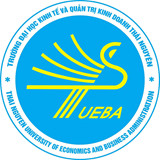 ĐỀ CƯƠNG CHI TIẾT HỌC PHẦN1. Tên học phần:	QUẢN TRỊ DOANH NGHIỆP NHỎ VÀ VỪA; 	Mã học phần: SME3312. Tên Tiếng Anh: Small and Medium Enterprise Management;  		3. Số tín chỉ: (3) (36 tín chỉ lý thuyết, 18 tín chỉ thực hành/thảo luận, 72 tín chỉ tự học)4. Điều kiện tham gia học tập học phần	Môn học tiên quyết: Quản trị học	Môn học trước : Kinh tế vi mô, Kinh tế vĩ mô, Marketing căn bản	Khác: ……………………………………………………………………..5. Các giảng viên phụ trách học phần6. Mô tả học phần: 	Học phần Quản trị doanh nghiệp trang bị cho sinh viên những kiến thức cơ bản về doanh nghiệp vừa và nhỏ, các nghiệp vụ, quy trình quản trị doanh nghiệp vừa và nhỏ. Học phần bao gồm các nội dung cơ bản sau: 	- Giới thiệu chung về doanh nghiệp vừa và nhỏ, cách phân loại, vai trò, cách khởi sự và cơ cấu tổ chức trong doanh nghiệp vừa và nhỏ.- Giúp người học hiểu về hoạt động quản trị sản xuất, quản trị nhân lực, quản trị tài chính trong doanh nghiệp vừa và nhỏ. - Người học nắm được kiến thức về marketing và tiêu thụ sản phẩm cũng như đánh giá hiệu quả kinh doanh của doanh nghiệp vừa và nhỏ.Sau khi học xong môn học này người học có thể hiểu được quy trình khởi sự và điều hành các hoạt động kinh doanh nhỏ và hướng đến phát triển thành các doanh nghiệp vừa, cũng như tiền đề để điều hành doanh nghiệp lớn.7. Mục tiêu học phần 8. Chuẩn đầu ra của học phần9. Nhiệm vụ của sinh viên * Phần lý thuyết, bài tập, thảo luận- Dự lớp  80 % tổng số thời lượng của học phần.- Chuẩn bị thảo luận.  -  Hoàn thành các bài tập được giao.*  Phần thực hành (nếu có)- Các bài thực hành của môn học theo yêu cầu của giáo viên;*  Phần bài tập lớn, tiểu luận (nếu có)- Tên bài tập lớn hoặc tiểu luận theo yêu cầu của giáo viên;10. Tài liệu học tập - Sách, giáo trình chính:1. Longenecker Justin G; Moore Carlos W; Petty J. William, Small business management. Nhà xuất bản: Australia Thomson/South-Western.2. Bài giảng Quản trị doanh nghiệp vừa và nhỏ – Bộ môn QTDNCN – Đại học Kinh tế và QTKD - Tài liệu tham khảo:1. PGS. TS Ngô Kim Thanh, Giáo trình Quản trị Doanh nghiệp, NXB Đại học Kinh tế Quốc dân,  các phiên bản từ 2014.2. PGS.TS. Ngô Kim Thanh , Giáo trình Kỹ năng quản trị - NXB KTQD, 201211. Nội dụng giảng dạy chi tiết12. Đánh giá kết quả học tập12.1. Thang điểm: 1012.2. Đánh giá quá trình: 50%, trong đó: Kiểm tra thường xuyên: 30% Kiểm tra giữa kỳ: 20%	12.3. Thi kết thúc học phần: 50% 12.4. Kế hoạch kiểm tra, đánh giá:12.5. Bảng đối chiếu các chuẩn đầu ra học phần được đánh giá13. Các yêu cầu đối với người học:- Tham dự đầy đủ các buổi học. Nếu vắng phải có lý do chính đáng và phải xin phép trước. Bài tập cá nhân và bài tập nhóm phải làm đầy đủ và không được sao chép. Nếu phát hiện sao chép sẽ bị điểm 0 (không).14. Ngày phê duyệt lần đầu: 15. Cấp phê duyệt:16. Tiến trình cập nhật ĐCCTTRƯỜNG ĐẠI HỌC KINH TẾ &QTKDKHOA: QUẢN TRỊ KINH DOANHTRƯỜNG ĐẠI HỌC KINH TẾ &QTKDKHOA: QUẢN TRỊ KINH DOANHCỘNG HÒA XÃ HỘI CHỦ NGHĨA VIỆT NAMĐộc lập – Tự do – Hạnh phúcCỘNG HÒA XÃ HỘI CHỦ NGHĨA VIỆT NAMĐộc lập – Tự do – Hạnh phúcSTTHọc hàm, học vị, họ tênSố điện thoạiEmailGhi chúTS. Phạm Văn Hạnh0911220991pvha112@tueba.edu.vnThS. Nguyễn Đắc Dũng0913.066.900sakichokieumoi@yahoo.comThS. Nguyễn Vân Anh0916.427.916vananhqtkdtn@gmail.comMục tiêu(Goals)Mô tả(Goal description)Học phần này trang bị cho sinh viên:Chuẩn đầu raCTĐTTrình độ năng lựcG1Học phần này giúp người học có được kiến thức cơ bản về quản trị doanh nghiệp nhỏ và vừa để có kiến thức để tạo lập và điều hành doanh nghiệp nhỏ và vừa.1.4; 1.53G2Có khả năng áp dụng kiến thức về quản trị doanh nghiệp quy mô nhỏ và vừa để ra quyết định, giải quyết các vấn đề liên quan đến hoạt động kinh doanh sau khi ra trường.2.2;2.3;2.4; 2.53G3Rèn luyện cho người học năng lực làm việc tốt, có ý thức tổ chức kỷ luật, tinh thần trách nhiệm, cầu thị, trung thực.3.1, 3.2;3.3;3.43Chuẩn đầu ra HPChuẩn đầu ra HPMô tảSau khi học xong môn học này, người học có thể:Chuẩn đầu ra CTĐTTrình độ năng lựcG1G1.1Hiểu được những nội dung cơ bản về doanh nghiệp nhỏ và vừa. 1.4; 1.53G1G1.2Hiểu được cách thức khởi sự và điều hành đối với doanh nghiệp nhỏ và vừa.1.43G1G1.3Hiểu được các nội dung các hoạt động quản trị trong doanh nghiệp nhỏ như: lập kế hoạch, tổ chức thực hiện, đánh giá kết quả thực hiện.1.4;1.53G2G2.1Khả năng nhận diện cơ hội để có thể tạo lập và điều hành một hoạt động kinh doanh quy mô nhỏ và vừa. 2.2;2.43G2G2.2Khả năng giải quyết các vấn đề phát sinh trong hoạt động quản trị doanh nghiệp nhỏ và vừa trong môi trường doanh nghiệp.2.3;2.43G2G2.3Có khả năng đánh giá kết quả, hiệu quả kinh doanh và đưa ra các điều chỉnh đối với công việc kinh doanh.2.53G3G3.1Có ý thức tự giác học tập rèn luyện các kỹ năng quản trị cơ bản. Có tinh thần trách nhiệm trong công việc và khả năng làm việc với áp lực cao.3.13G3G3.2Có hành vi tích cực, hợp tác, trách nhiệm khi tham gia các hoạt động tập thể, hoạt động nhóm; rèn luyện kỹ năng tư duy sáng tạo và vận dụng các phương pháp tư duy đó trong giải quyết các vấn đề trong học tập và cuộc sống.3.2;3.33G3G3.3Có khả năng thuyết trình các vấn đề tự học ở nhà và báo cáo kết quả làm việc của nhóm. Xây dựng kế hoạch tự rèn luyện kỹ năng giao tiếp, đàm phán và lựa chọn được phương pháp rèn luyện ngôn từ, cách diễn đạt, thái độ ứng xử và quản lý được hành vi cá nhân trong các tình huống thông thường.3.1;3.2;3.43Tiết Nội dung giảng dạy(Ghi chi tiết đến từng mục nhỏ của từng chương)Chuẩn đầu ra học phần (CĐR đạt được khi kết thúc chương)Trình độ năng lực (TĐNL đạt được khi kết thúc chương)Phương pháp dạy học (Thuyết giảng, thảo luận nhóm...)Phương pháp đánh giá(Kiểm tra quá trình, trắc nghiệm, thuyết trình nhóm,...)1, 2, 3Giới thiệu học phần, đề cương học phần, phương pháp học, hình thức kiểm tra đánh giáG1.13Thuyết trình, thảo luậnKiểm diện, vấn đápTiết4,5,6Chương I: Tổng quan về doanh nghiệp vừa và nhỏChương I: Tổng quan về doanh nghiệp vừa và nhỏChương I: Tổng quan về doanh nghiệp vừa và nhỏChương I: Tổng quan về doanh nghiệp vừa và nhỏChương I: Tổng quan về doanh nghiệp vừa và nhỏTiết4,5,6A/ Các nội dung ở trên lớp:1.1. Khái niệm, tiêu thức phân loại, vai trò của doanh nghiệp vừa và nhỏ1.2. Các đặc trưng, lợi thế và bất lợi của doanh nghiệp vừa và nhỏ1.3. Quản trị doanh nghiệp vừa và nhỏG1.13Thuyết trình + Thảo luậnKiểm tra viết, vấn đápTiết4,5,6B/ Các nội dung tự học ở nhà:+ Chuẩn bị các nội dung của chương 1(tìm hiểu nội dung lý thuyết, câu hỏi ôn tập, xem xét các ví dụ thực tế)+ Chuẩn bị bài tập nhóm, bài tập cá nhân được giaoG2.1, G3.1; G3.2; G3.33333Thảo luận nhóm, tự họcKiểm tra viết, vấn đáp, bài tập cá nhânTiết 7, 8,9Chương II: Khởi sự doanh nghiệp vừa và nhỏChương II: Khởi sự doanh nghiệp vừa và nhỏChương II: Khởi sự doanh nghiệp vừa và nhỏChương II: Khởi sự doanh nghiệp vừa và nhỏChương II: Khởi sự doanh nghiệp vừa và nhỏTiết 7, 8,9A/ Các nội dung ở trên lớp:2.1. Các cách khởi sự doanh nghiệp nhỏ2.2. Thừa hưởng một doanh nghiệp gia đình2.3. Mua lại một doanh nghiệp đang hoạt động2.4. Nhượng quyền kinh doanh2.5. Thành lập doanh nghiệp mới từ đầuG1.23Thuyết trình + Thảo luậnKiểm tra viết, vấn đápTiết 7, 8,9B/ Các nội dung tự học ở nhà:+ Chuẩn bị các nội dung của chương 2 được giao (tìm hiểu nội dung lý thuyết, câu hỏi ôn tập, xem xét các ví dụ thực tế)+ Chuẩn bị bài tập nhóm, bài tập cá nhân được giaoG2.1G3.1G3.2; G3.33333Thảo luận nhóm, tự họcKiểm tra viết, vấn đáp, bài tập cá nhânTiết10, 11, 12, Chương III- Nhượng quyền kinh doanhChương III- Nhượng quyền kinh doanhChương III- Nhượng quyền kinh doanhChương III- Nhượng quyền kinh doanhChương III- Nhượng quyền kinh doanhTiết10, 11, 12, A/ Các nội dung ở trên lớp:3.1. Khái niệm về nhượng quyền kinh doanh3.2. Hệ thống nhượng quyền kinh doanh3.3. Khởi sự một hoạt động nhượng quyền kinh doanh3.4. Lựa chọn hoạt động nhượng quyền kinh doanhG1.2;3Thuyết trình + Thảo luậnKiểm tra viết, vấn đápTiết10, 11, 12, B/ Các nội dung tự học ở nhà:+ Chuẩn bị các nội dung của chương 3 được giao (tìm hiểu nội dung lý thuyết, câu hỏi ôn tập, xem xét các ví dụ thực tế)+ Chuẩn bị bài tập nhóm, bài tập cá nhân được giaoG2.1G3.1;G3.2;G3.3.3333Thảo luận nhóm, tự họcKiểm tra viết, vấn đápTiết13, 14, 15Chương IV- Thành lập doanh nghiệp mới Chương IV- Thành lập doanh nghiệp mới Chương IV- Thành lập doanh nghiệp mới Chương IV- Thành lập doanh nghiệp mới Chương IV- Thành lập doanh nghiệp mới Tiết13, 14, 15A/ Các nội dung ở trên lớp:3.1. Lợi thế của việc khởi sự kinh doanh mới từ đầu3.2. Các bất lợi của việc khởi sự kinh doanh mới từ đầu3.3. Quy trình khởi sự doanh nghiệp mới từ đầuG1.2;3Thuyết trình + Thảo luậnKiểm tra viết, vấn đápTiết13, 14, 15B/ Các nội dung tự học ở nhà:+ Chuẩn bị các nội dung của chương 4 (tìm hiểu nội dung lý thuyết, câu hỏi ôn tập, xem xét các ví dụ thực tế)+ Chuẩn bị bài tập nhóm, bài tập cá nhân được giaoG2.1G3.3;G3.2;G3.33333Thảo luận nhóm, tự họcKiểm tra viết, vấn đápTiết16, 17, 18,19,20,21Chương V- Lập kế hoạch kinh doanhChương V- Lập kế hoạch kinh doanhChương V- Lập kế hoạch kinh doanhChương V- Lập kế hoạch kinh doanhChương V- Lập kế hoạch kinh doanhTiết16, 17, 18,19,20,21A/ Các nội dung ở trên lớp:5.1. Mục đích của lập kế hoạch kinh doanh5.2. Hướng dẫn viết một bản kế hoạch kinh doanh 5.3. Các nội dung của một bản kế hoạch kinh doanhG1.3;3Thuyết trình + Thảo luậnKiểm tra viết, vấn đápTiết16, 17, 18,19,20,21B/ Các nội dung tự học ở nhà:+Chuẩn bị các nội dung của chương 5 (tìm hiểu nội dung lý thuyết, câu hỏi ôn tập, xem xét các ví dụ thực tế)+ Chuẩn bị bài tập nhóm, bài tập cá nhân được giaoG2.2G3.1;G3.2;G3.33333Thảo luận nhóm, tự họcKiểm tra viết, vấn đápTiết22,2324,Chương VI: Quản trị tài chính doanh nghiệp vừa và nhỏChương VI: Quản trị tài chính doanh nghiệp vừa và nhỏChương VI: Quản trị tài chính doanh nghiệp vừa và nhỏChương VI: Quản trị tài chính doanh nghiệp vừa và nhỏChương VI: Quản trị tài chính doanh nghiệp vừa và nhỏTiết22,2324,A/ Các nội dung ở trên lớp:6.1. Lập dự toán và kế hoạch ngân sách6.2. Xác định lượng vốn cần khi khởi sự6.3. Nguồn tài trợ và kế hoạch dòng tiền.6.4. Kiểm soát chi phíG1.33Thuyết trình + Thảo luậnKiểm tra viết, vấn đápTiết22,2324,B/ Các nội dung tự học ở nhà:+ Chuẩn bị các nội dung của chương 6 được giao ((tìm hiểu nội dung lý thuyết, câu hỏi ôn tập, xem xét các ví dụ thực tế)+ Chuẩn bị bài tập nhóm, bài tập cá nhân được giaoG2.2;G3.1; G3.2;G3.33333Thảo luận nhóm, tự họcKiểm tra viết, vấn đápChương VII: Quản trị sản xuất và tác nghiệp trong doanh nghiệp vừa và nhỏChương VII: Quản trị sản xuất và tác nghiệp trong doanh nghiệp vừa và nhỏChương VII: Quản trị sản xuất và tác nghiệp trong doanh nghiệp vừa và nhỏChương VII: Quản trị sản xuất và tác nghiệp trong doanh nghiệp vừa và nhỏChương VII: Quản trị sản xuất và tác nghiệp trong doanh nghiệp vừa và nhỏTiết25,26, 27,28,29,30 A/ Các nội dung ở trên lớp:7.1. Tổng quan về quản trị sản xuất 7.1. Thiết kế nhà máy7.2. Sắp xếp nhà máy một cách tổng thể7.3. Lựa chọn máy móc và công nghệ7.4. Tổ chức sản xuất7.5. Mua sắm vật tư và bố trí khoG1.33Thuyết trình + Thảo luậnKiểm tra viết, vấn đápTiết25,26, 27,28,29,30 B/ Các nội dung tự học ở nhà:+ Chuẩn bị các nội dung của chương 7 được giao (tìm hiểu nội dung lý thuyết, câu hỏi ôn tập, xem xét các ví dụ thực tế)+ Chuẩn bị bài tập nhóm, bài tập cá nhân được giaoG2.2G3.1;G3.2;G3.33333Thảo luận nhóm, tự họcKiểm tra viết, vấn đápTiết31,32,33Kiểm tra giữa kỳG1.1; G1.2;G1.3;333Kiểm tra viết Tiết 34,35, 36,37,38,39Chương VIII: Quản trị hoạt động dịch vụ trong doanh nghiệp vừa và nhỏChương VIII: Quản trị hoạt động dịch vụ trong doanh nghiệp vừa và nhỏChương VIII: Quản trị hoạt động dịch vụ trong doanh nghiệp vừa và nhỏChương VIII: Quản trị hoạt động dịch vụ trong doanh nghiệp vừa và nhỏChương VIII: Quản trị hoạt động dịch vụ trong doanh nghiệp vừa và nhỏTiết 34,35, 36,37,38,39A/ Các nội dung ở trên lớp:8.1. Đặc điểm của dịch vụ và kinh doanh dịch vụ8.2. Hành vi người mua dịch vụ8.3. Phân tích thị trường và chiến lược Marketing cho các hãng kinh doanh dịch vụ8.4.Định giá dịch vụ8.5. Quảng cáo khuyến mại kinh doanh dịch vụ8.6. Phân phối dịch vụ8.7. Quản trị quá trình cung ứng dịch vụG1.33Thuyết trình + Thảo luậnKiểm tra viết, vấn đápTiết 34,35, 36,37,38,39B/ Các nội dung tự học ở nhà:+ Chuẩn bị các nội dung của chương 8 được giao (tìm hiểu nội dung lý thuyết, câu hỏi ôn tập, xem xét các ví dụ thực tế)+ Chuẩn bị bài tập nhóm, bài tập cá nhân được giaoG2.3G3.1; G3.2; G3.33333Thảo luận nhóm, tự họcKiểm tra viết, vấn đáp40, 41, 42,43,44,45 Chương IX: Quản trị hoạt động marketing trong doanh nghiệp vừa và nhỏChương IX: Quản trị hoạt động marketing trong doanh nghiệp vừa và nhỏChương IX: Quản trị hoạt động marketing trong doanh nghiệp vừa và nhỏChương IX: Quản trị hoạt động marketing trong doanh nghiệp vừa và nhỏChương IX: Quản trị hoạt động marketing trong doanh nghiệp vừa và nhỏ40, 41, 42,43,44,45 A/ Các nội dung ở trên lớp:9.1. Hệ thống marketing của doanh nghiệp vừa và nhỏ9.2. Phân tích thị trường và hành vi người tiêu dùng của DN vừa và nhỏ9.3. Xác định khách hàng9.4. Lựa chọn kênh phân phối9.5. Lựa chọn địa điểm tiêu thụ9.6. Tiếp cận khách hàng9.7. Mua hàng và kiểm soát kho hàng9.8. Bố trí hàng hóa nơi tiêu thụ9.9. Tổ chức các hoạt động Marketing hỗ trợ tiêu thụG1.33Thuyết trình + Thảo luậnKiểm tra viết, vấn đáp40, 41, 42,43,44,45 B/ Các nội dung tự học ở nhà:+ Chuẩn bị các nội dung của chương 9 được giao (tìm hiểu nội dung lý thuyết, câu hỏi ôn tập, xem xét các ví dụ thực tế)+ Chuẩn bị bài tập nhóm, bài tập cá nhân được giaoG2.3G3.1;G3.2G3.33333Thảo luận nhóm, tự họcKiểm tra viết, vấn đáp46, 47, 4849,50, 51Chương X- Quản trị nhân sự trong doanh nghiệp vừa và nhỏChương X- Quản trị nhân sự trong doanh nghiệp vừa và nhỏChương X- Quản trị nhân sự trong doanh nghiệp vừa và nhỏChương X- Quản trị nhân sự trong doanh nghiệp vừa và nhỏChương X- Quản trị nhân sự trong doanh nghiệp vừa và nhỏ46, 47, 4849,50, 51A/ Các nội dung ở trên lớp:10.1. Xây dựng chiến lược về nhân lực cho doanh nghiệp vừa và nhỏ10.2. Tuyển dụng nhân viên10.3. Bố trí sắp xếp công việc10.4. Đào tạo và bồi dưỡng nhân viên10.5. Thôi việc và buộc thôi việcG1.33Thuyết trình + Thảo luận46, 47, 4849,50, 51B/ Các nội dung tự học ở nhà:+ Chuẩn bị các nội dung của chương 10 được giao (tìm hiểu nội dung lý thuyết, câu hỏi ôn tập, xem xét các ví dụ thực tế)+ Chuẩn bị bài tập nhóm, bài tập cá nhân được giaoG2.3G3.1;G3.2G3.33333Thảo luận nhóm, tự học5253,54Chương XI: Đánh giá hiệu quả sản xuất kinh doanh của DN vừa và nhỏChương XI: Đánh giá hiệu quả sản xuất kinh doanh của DN vừa và nhỏChương XI: Đánh giá hiệu quả sản xuất kinh doanh của DN vừa và nhỏChương XI: Đánh giá hiệu quả sản xuất kinh doanh của DN vừa và nhỏChương XI: Đánh giá hiệu quả sản xuất kinh doanh của DN vừa và nhỏ5253,54A/ Các nội dung ở trên lớp:11.1. Khái niệm hiệu quả SXKD11.2. Các chỉ tiêu đánh giá hiệu quả sản xuất kinh doanh của DN vừa và nhỏ11.3. Phương hướng và giải pháp phát triển sản xuất kinh doanh của DN nghiệp vừa và nhỏG1.33Thuyết trình + Thảo luận5253,54B/ Các nội dung tự học ở nhà:+ Chuẩn bị các nội dung của chương 11 được giao (tìm hiểu nội dung lý thuyết, câu hỏi ôn tập, xem xét các ví dụ thực tế)+ Chuẩn bị bài tập nhóm, bài tập cá nhân được giaoG2.3G3.1;G3.2G3.33333Thảo luận nhóm, tự họcHình thức kiểm traNội dungThời điểmCĐR đánh giáTrìnhđộnănglựcPhươngphápđánhgiáTỷ lệ %1Điểm  thường xuyên301Bài 1Tiết 10G1.1 3Viết1Bài 2Tiết 30G1.2; G1.33Viết1Bài 3Tiết 40G1.3; G1.333Viết1Bài tập cá nhân, bài tập nhómCác buổi học3Viết, vấn đáp1Đánh giá sự tham giaCác buổi họcVấn đáp2Kiểm tra giữa kỳTiết 31,32,33G1.1; G1.2;G1.3;G1.3;G2.133333Viết203Thi cuối kỳ50- Nội dung bao quát tất cả các CĐR quan trọng của môn học. - Thời  gian  làm bài 90 phút. Cuối học kỳG1.1; G1.2;G1.3;G2.1G2.2G2.3333333ViếtCĐR học phầnHình thức kiểm traHình thức kiểm traHình thức kiểm traHình thức kiểm traHình thức kiểm traHình thức kiểm traCĐR học phầnTự luậnBài tậpThảo luận nhómKT thường xuyênKT giữa kỳThi kết thúc HPG1.1xxxxxxG1.2xxxxxxG1.3xxxxxxG2.1xxG2.2xxxxG2.3xxxxG3.1xxG3.2xxG3.3xxTrưởng khoaTrưởng Bộ mônNhóm biên soạnLần 1: Tóm tắt nội dung cập nhật ĐCCT lần 1: ngày    tháng    năm<người cập nhật ký và ghi rõ họ tên)Trưởng Bộ môn:Lần 2: Tóm tắt nội dung cập nhật ĐCCT lần 2: ngày    tháng    năm<người cập nhật ký và ghi rõ họ tên)Trưởng Bộ môn: